1. Аннотация рабочей программы дисциплины Б1.В.ДВ.2.1 «Туристское регионоведение и страноведение»Дисциплина «Туристское регионоведение и страноведение» относится к дисциплинам по выбору вариативной части программы бакалавриата по направлению подготовки 43.03.02 «Туризм» профиль «Проектирование в туризме».Изучение данной дисциплины базируется на знании дисциплин: «История», «Философия», «Право», и «Ресурсосбережение», а также дисциплин «Основы туризма», «Менеджмент», «Безопасность жизнедеятельности», «Экономика и предпринимательство», «Информационное обеспечение профессиональной деятельности» и факультатива «Введение в технологию проектирования  обслуживания».Дисциплина направлена на формирование следующих компетенций выпускника:Основное содержание дисциплины:- теоретико-методологические основы;- основы физической географии в туризме (понятие о географической оболочке и ее компонентах, географические закономерности; физическая география материков и океанов);- основы общественной географии в туризме (политическая, социальная и экономическая география мира);- экологические вопросы географии туризма;- география туристских потоков и видов, типов туризма мира (география делового, познавательного, развлекательного, спортивного, событийного, приключенческого, религиозного, экологического, лечебно-оздоровительного, образовательного, купально-пляжного, прочих видов и типов туризма);- туристское страноведение и регионоведение (туристское районирование стран мира, районирование по версии ЮВТО: Европа, Америка, Юго-Восточная Азия и АТР, Восточная Азия, Африка, Ближний Восток, туристское районирование России);- тенденции развития географии туризма в мире и России.Общая трудоемкость освоения дисциплины составляет 11 зачетных единиц, 396 часа. Преподавание дисциплины ведется на 2 курсе в 3, 4 семестре продолжительностью 18 недель и предусматривает проведение учебных занятий следующих видов: лекций (68 часов), в том числе проблемные лекции, лекции-дискуссии, практические занятия (72 часа) в форме работы с контурными картами, решения задач, проектирования, самостоятельная работа обучающихся (248 часов), групповые консультации и (или) индивидуальная работа обучающихся с преподавателем (4 часа), аттестационные испытания промежуточной аттестации (4 часа).3 семестр – продолжительность 18 недель: лекции – 34 часа, практические занятия  36 часов, самостоятельная работа – 106 часов, групповые консультации и (или) индивидуальная работа обучающихся с преподавателем (2 часа), аттестационные испытания промежуточной аттестации (2 часа), 5 зачетных единиц;4 семестр – продолжительность 18 недель: лекции – 34 часов, практические занятия  36 часов, самостоятельная работа – 142 часа, групповые консультации и (или) индивидуальная работа обучающихся с преподавателем (2 часа), аттестационные испытания промежуточной аттестации (2 часа), 6 зачетных единиц.На заочной форме обучения общая трудоемкость освоения дисциплины 11 зачетных единиц, 396 часов. Преподавание дисциплины ведется на 2 и 3 курсах на 4,5,6 семестрах: лекций (12 часов), практические занятия (12 часов) самостоятельная работа обучающихся (360 часов), групповые консультации и (или) индивидуальная работа обучающихся с преподавателем (6 часов), аттестационные испытания промежуточной аттестации (6 часов). 4 семестр: лекции – 4 часа, практические занятия  4 часа, самостоятельная работа – 204 часа, групповые консультации и (или) индивидуальная работа обучающихся с преподавателем (2 часа), аттестационные испытания промежуточной аттестации (2 часа), 6 зачетных единиц;5 семестр: лекции – 4 часа, практические занятия  4 часа, самостоятельная работа – 96 часов, групповые консультации и (или) индивидуальная работа обучающихся с преподавателем (2 часа), аттестационные испытания промежуточной аттестации (2 часа), 3 зачетные единицы; 6 семестр: лекции – 4 часа, практические занятия  4 часа, самостоятельная работа – 60 часов, групповые консультации и (или) индивидуальная работа обучающихся с преподавателем (2 часа), аттестационные испытания промежуточной аттестации (2 часа), 2 зачетные единицы.Самостоятельная работа студента предусматривает следующие виды работ:подготовка к дискуссии и проблемной лекции;изучение номенклатуры;выполнение заданий;подготовка к практическому занятию по типовому страноведческо-туристскому изучению страны;подготовка к итоговой контрольной работе;работа с литературой;подготовка портфолио стран;подготовка докладов;создание опорного конспекта по видеофильму;систематизация полученных знаний.Программой предусмотрены следующие виды контроля: текущий контроль успеваемости в форме письменных опросов, тестирования, докладов, эссе, защиты проекта и промежуточная аттестация в форме зачета (3 семестр) экзамена (4 семестр), на заочной форме обучения  в форме зачета (4,5 семестры) экзамена (6 семестр).Основные положения дисциплины должны быть использованы в дальнейшем при изучении следующих дисциплин: «Управление человеческими ресурсами»,«Бизнес-планирование на предприятиях туризма»,«Туристско-рекреационное проектирование»,«Опыт проектирования в  туризме и гостеприимстве в России и за рубежом/ Состояние и тенденции развития проектирования в  туризме и гостеприимстве в России и за рубежом»,«Правовое обеспечение проектирования в туризме и гостеприимстве/ Правовое обеспечение профессиональной деятельности»,а также в учебной, производственной, преддипломной практике и государственной итоговой аттестации. 2. Перечень планируемых результатов обучения по дисциплине (модулю), соотнесенные с планируемыми результатами освоения образовательной программы3. Место дисциплины (модуля) в структуре ОПОП: Дисциплина «Туристское регионоведение и страноведение» относится к дисциплинам по выбору вариативной части программы бакалавриата по направлению подготовки 43.03.02 «Туризм» профиль «Проектирование в туризме».Изучение данной дисциплины базируется на знании дисциплин: «История», «Философия», «Право», и «Ресурсосбережение», а также дисциплин «Основы туризма», «Менеджмент», «Безопасность жизнедеятельности», «Экономика и предпринимательство», «Информационное обеспечение профессиональной деятельности» и факультатива «Введение в технологию проектирования  обслуживания».Основные положения дисциплины должны быть использованы в дальнейшем при изучении следующих дисциплин:«Управление человеческими ресурсами»,«Бизнес-планирование на предприятиях туризма»,«Туристско-рекреационное проектирование»,«Опыт проектирования в  туризме и гостеприимстве в России и за рубежом/ Состояние и тенденции развития проектирования в  туризме и гостеприимстве в России и за рубежом»,«Правовое обеспечение проектирования в туризме и гостеприимстве/ Правовое обеспечение профессиональной деятельности»,а также в учебной, производственной, преддипломной практике и государственной итоговой аттестации. Формирование общепрофессиональной компетенции ОПК-1 начинается при изучении дисциплины «Основы туризма»,  продолжается при изучении дисциплины «Стандартизация и управление качеством», «Информационное обеспечение профессиональной деятельности»,  и заканчивается при подготовке и защите ВКР.Формирование профессиональной компетенции ПК-6 продолжается при изучении дисциплин «Туристское ресурсоведение», заканчивается в изучении дисциплин «Опыт проектирования в  туризме и гостеприимстве в России и за рубежом/ Состояние и тенденции развития проектирования в  туризме и гостеприимстве в России и за рубежом» и при проведении производственной практики, а также при подготовке и защите ВКР.Формирование профессиональной компетенции ПК-8 продолжается при изучении дисциплин «Маркетинг» и «Туристское ресурсоведение», и заканчивается в изучении дисциплин «Опыт проектирования в  туризме и гостеприимстве в России и за рубежом/ Состояние и тенденции развития проектирования в  туризме и гостеприимстве в России и за рубежом» и «Туристско-рекреационное проектирование»,  при проведении преддипломной практики, а также при подготовке и сдаче государственного экзамена. 4. Объем дисциплины (модуля) в зачетных единицах с указанием количества академических часов, выделенных на контактную работу обучающихся с преподавателем (по видам учебных занятий) и на самостоятельную работу обучающихсяОбщая трудоемкость дисциплины составляет 11 зачетных единиц/ 396 акад. часов. Для заочной формы обучения:Общая трудоемкость дисциплины составляет 11 зачетных единиц/ 396 акад. часов. 5. Содержание дисциплины (модуля), структурированное по темам (разделам) с указанием отведенного на них количества академических часов и видов учебных занятийЗаочная форма обучения:6. Перечень учебно-методического обеспечения для самостоятельной работы обучающихся по дисциплине (модулю)Для самостоятельной работы по дисциплине обучающиеся используют следующее учебно-методическое обеспечение:7. Фонд оценочных средств для проведения промежуточной аттестации обучающихся по дисциплине (модулю) Перечень компетенций с указанием этапов их формирования в процессе освоения образовательной программы7.2. Описание показателей и критериев оценивания компетенций на разных этапах их формирования, описание шкал оценивания Контроль промежуточной успеваемости студентов по дисциплине строится на бально-рейтинговой системе и заключается в суммировании баллов, предполагающих в процессе изучения дисциплины прохождение фиксированного количества мероприятий текущего контроля успеваемости.Текущий контроль реализуется в формах тестирования, оценки качества и активности работы на практических занятиях, анализа добросовестности и самостоятельности при написании творческих работ, решения задач, посещаемости занятий и т.д. В семестре по дисциплине устанавливается мероприятия текущего контроля успеваемости (4 «контрольных точки»). Выполнение всех заданий текущего контроля является обязательным для студента и является основанием для допуска к промежуточной аттестации. К критериям выставления рейтинговых оценок текущего контроля относятся:Основные критерии:- оценка текущей успеваемости по итогам работы на семинарах;- оценки за письменные работы (рефераты, доклады, решение задач и др.);- оценки текущей успеваемости по итогам интерактивных форм практических занятий (деловые игры, дискуссии и др.);- посещение учебных занятий.Дополнительные критерии:- активность на лекциях и семинарских занятиях, интерес к изучаемому предмету;- владение компьютерными методами изучения предмета, умение готовить презентации для конференций, использование Интернета, профессиональных баз данных при подготовке к занятиям и написании письменных работ;- обязательное посещение учебных занятий;- оценка самостоятельной работы студента;- участие студента в работе организуемых кафедрой (филиалом) круглых столов, конференций и пр.;- общий уровень правовой культуры, эрудиция в области правовых проблем.Рейтинговая оценка студентов по дисциплине определяется по 100-балльной шкале в семестре. Распределение баллов рейтинговой оценки между видами контроля устанавливается в следующем соотношении:Посещение лекций (за исключением поточных) и практических занятий оценивается накопительно следующим образом: максимальное количество баллов, отводимых на учет посещаемости (30 баллов), делится на количество лекций (за исключением поточных) и практических занятий по дисциплине. Полученное значение определяет количество баллов, набираемых студентом за посещение одного занятия.Оценка успеваемости выставляется за выполнение заданий текущего контроля по дисциплине. Всего в семестре 4 мероприятия текущего контроля (4 «контрольных точки»), причем выполнение всех 4 заданий текущего контроля является обязательным для студента. Результаты текущего контроля успеваемости учитываются при выставлении оценки в ходе промежуточной аттестации. Для допуска к промежуточной аттестации обучающийся должен выполнить все мероприятия текущего контроля по дисциплине (не иметь задолженностей по текущей контролю успеваемости) и набрать в общей сложности не менее 51 балла.Перевод рейтинговых баллов в итоговую 5 – балльную шкалу оценку осуществляется в соответствии с таблицей.* при условии выполнения всех заданий текущего контроля успеваемостиВиды средств оценивания, применяемых при проведении текущего контроля и шкалы оценки уровня знаний, умений и навыков при выполнении отдельных форм текущего контроляСредство оценивания – устный ответ (опрос, опрос-викторина)Шкала оценки уровня знаний, умений и навыков при устном ответе (опросе, опросе-викторине)оценочная шкала устного ответа (опроса, опроса-викторины)Средство оценивания – тестированиеШкала оценки уровня знаний, умений и навыков при решении тестовых заданийСредство оценивания – контрольная работаШкала оценки уровня знаний, умений и навыков при решении контрольной работыСредство оценивания – итоговый проектШкала оценки уровня знаний, умений и навыков при семинаре-заслушивании, разработке проектаСредство оценивания – географический диктантШкала оценки уровня знаний, умений и навыков при решении кейсов (ситуационных задач)Виды средств оценивания, применяемых при проведении промежуточной аттестации и шкалы оценки уровня знаний, умений и навыков при их выполненииУстный опросШкала оценки уровня знаний, умений и навыков при устном ответеоценочная шкала устного ответа 7.3 Типовые контрольные задания или иные материалы, необходимые для оценки знаний, умений, навыков и (или) опыта деятельности, характеризующих этапы формирования компетенций в процессе освоения образовательной программы.  Тестовые заданияТестовые задания содержат закрытые и открытые вопросы, связанные с географией и изученными странами, сопровождаемые презентациями с изображениями объектов и процессов по вариантам. В каких явлениях природы (местах Земли) происходит образование новой земной корыа. Горы			б. Материковые склоныв. Океанические желоба (в зонах субдукции)г. Срединно-океанические хребтыд. Под островами		д. Коралловые рифыКлиматическая секторность проявляется ва. Уменьшении количества поступающей солнечной энергииб. Уменьшении числа осадков с удалением от океанов и морейв. Увеличении числа осадков с удалением от океанов и морейг. Появлении высотной зональности в горахК странам какого уровня развития относятся данные возрастные пирамиды? (развитые, развивающиеся, отсталые)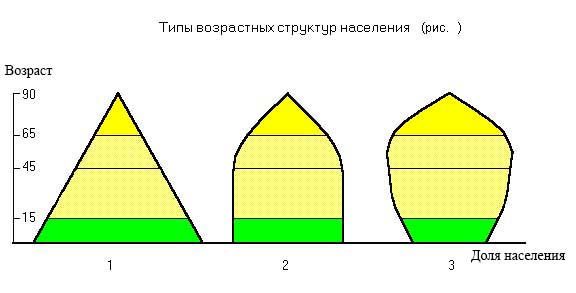 К какой ветви христианства преимущественно придерживаются следующие народы:Вар. 1: Румыны, армяне, греки, молдаване.Вар. 2: Шведы, норвежцы, датчане, англичанеЧто общего между объектами:Вар. 1: Потсдамом и Версалем.Вар. 2: Терме-Зрече, Виши, Балатон-Хьюред.Что общего между городамии:Вар. 1: Дрезден, Мадрид, замок Карлштейн, Амстердам.Вар. 2: Пула, Верона и Рим.Назовите объект и страну.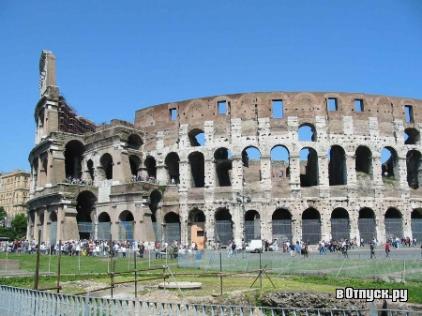 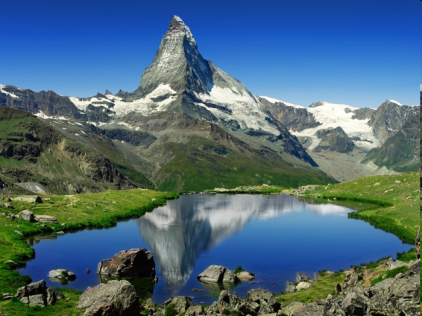 Назовите страну и пещеру.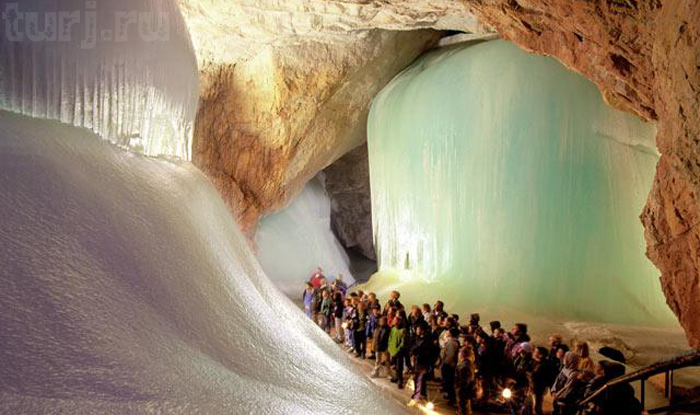 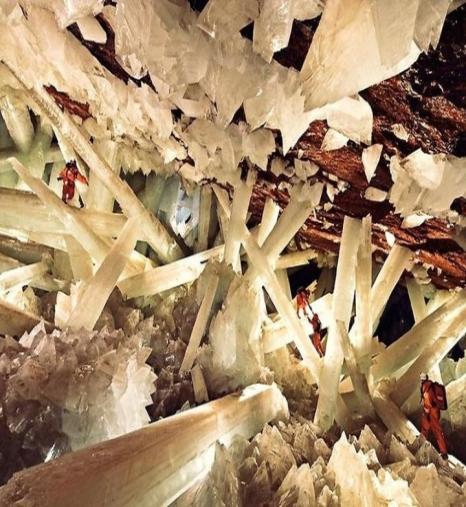 2. Типовые практические заданияТуристская характеристика страны или другой территории по заданному алгоритму.На географическом диктанте (сдаче номенклатуры) преподавателем называются по 20 объектов, которые обучающиеся должны отметить на контурных картах и при необходимости дать характеристику.Выделяется 2 группы проектировщиков (по 5-6 человек), остальные получают различные общественные роли (пенсионеры, инвесторы, студенты, школьники, молодые родители и т.д.), с позиций которых они защищают интересы данной группы людей, затронутые в проекте. Проектировщики же готовят проект (туристской базы отдыха) и презентуют его перед общественностью. Преподаватель выступает в качестве эксперта.Подготовка презентаций по тематикам практического занятия по следующим блокам: название, актуальность, суть явления, причины явления, взгляды на проблему, пути решения проблемы.Подготовка портфолио страны по заданному алгоритму и набору и форме информационных блоков.Подготовка и выступление с презентацией на страны и регионы мира, по типам аттракций.Итоговый проект: Составить туристские карточки (см. пример ниже) на 10 стран-лидеров по числу прибывающих туристских потоков (по данным ЮНВТО), 10 стран – по выбору, 5 регионов РФ, используя данные статистики ЮНВТО (турпотоки и доходы стран), WTTC, TTCI, материалы МИД РФ (http://sos.mid.ru/countries) и др. источников – всего 25 карточек.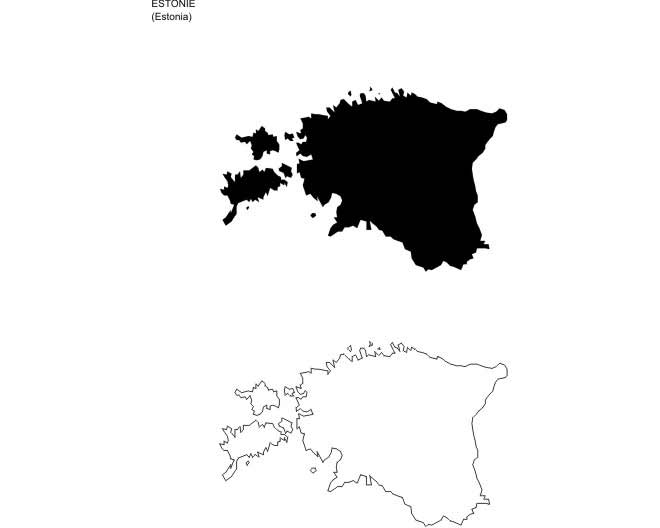 Промежуточная аттестацияТуристская характеристика макрорайона Балтия.Туристская характеристика макрорайона Польша.Туристская характеристика макрорайона Центральный Восточно-Европейский.Туристская характеристика макрорайона Причерноморский.Туристская характеристика Северной зоны.Туристская характеристика макрорайона Британия.Туристская характеристика Альпийского макрорайона.Туристская характеристика Французского макрорайона.Туристская характеристика стран Бенилюкса.Туристская характеристика Германии.Туристская характеристика Адриатического макрорайона.Туристская характеристика Пиренейского макрорайона.Туристская характеристика Апеннино-Мальтийского макрорайона.Туристская характеристика макрорайона Южная Франция.Факторы климатообразованияПриродная зональность и азональность.Строение географической оболочки Земли.Расселение населения мира. Демографическая ситуация в мире.Экономическая типология стран мира.Уровень жизни населения в странах мира.Международные интеграции.Этногенез по Л. Гумилеву. География этносов.Макроструктура рельефа Европы.Географическое положение территории.Внутреннее строение Земли. Форма и размеры Земли.География религий. География рас.Современные цивилизации и их география.Вертикально-ярусное строение океанов. Широтная зональность океанов.Характеристика Юго-Западной Азиатской туристской зоны Характеристика Южной Азиатской туристской зоны.Характеристика Юго-Восточной Азиатской туристской зоны.Характеристика Восточной Азиатской туристской зоны.Характеристика Центральной Азиатской туристской зоны.Характеристика Северной Африканской туристской зоны.Характеристика Тропической Африканской туристской зоны.Характеристика Австралийской туристской зоны.Характеристика туристской зоны Новая Зеландия.Характеристика туристской зоны Океания.Характеристика туристской зоны Восток США.Характеристика Тихоокеанской туристской зоны США.Характеристика Центральной туристской зоны США.Характеристика туристской зоны Юго-Восточное побережье США.Характеристика туристской зоны Аляска.Характеристика Гавайской туристской зоны.Характеристика Канадской туристской зоны.Характеристика Карибской туристской зоны.Характеристика Южно-Американской туристской зоны.Характеристика Антарктической туристской зоны.Характеристика Арктической туристской зоны.Туристско-рекреационный потенциал Белоруссии, Украины и Молдавии.Туристско-рекреационный потенциал стран Закавказья.Туристско-рекреационный потенциал азиатских стран СНГ.Характеристика туристского района России: Европейский Север.Характеристика Северо-Западного туристского района России.Характеристика туристского района России: Европейский Центр.Характеристика туристского района России: Волга и Приволжье.Характеристика туристского района России: Европейский Юг.Характеристика Уральского туристского района России.Характеристика туристского района России: Западная Сибирь.Характеристика туристского района России: Восточная Сибирь.Характеристика туристского района России: Дальний Восток.География лечебно-оздоровительного туризма мира.География познавательного туризма мира.География приключенческого туризма мира.География экологического туризма мира.География рурального туризма мира.География развлекательного туризма мира.География религиозного туризма мира.География спортивно-оздоровительного туризма мира.География делового туризма мира.7.4 Методические материалы, определяющие процедуры оценивания знаний, умений, навыков и (или) опыта деятельности, характеризующих этапы формирования компетенций.Практическое занятиеПрактическое занятие – это оценочное средство (далее ОС), которое ставит перед собой цель углубленного обсуждения сложной темы учебной программы, а также выступает способом проверки знаний, полученных студентами при самостоятельном изучении темы и путем развития у него ораторских способностей в ходе обсуждения вопросов практического занятия. В процессе подготовки к практическому занятию студент черпает и обобщает знания из материала учебников, монографий, нормативных актов, научных статей и т.д., рекомендуемых кафедрой для подготовки к практическому занятию.В процессе организации и проведения данной формы занятия формируются знания, умения, навыки и (или) опыт деятельности, характеризующий следующие этапы компетенции:На очной (3 и 4 семестр) и заочной (4,5,6 семестр) формах обучения: - способностью решать стандартные задачи профессиональной деятельности на основе информационной и библиографической культуры с применением информационно-коммуникационных технологий и с учетом основных требований информационной безопасности, использовать различные источники информации по объекту туристского продукта (ОПК-1);- способностью находить, анализировать и обрабатывать научно-техническую информацию в области туристкой деятельности (ПК-6);- готовностью к применению прикладных методов исследовательской деятельности в туризме (ПК-8). Практическое занятие 1-2 неделя 3 семестр.Вид практического занятия: проблемная дискуссияТема и содержание занятия: Аспекты физической географии в развитии туризма.Цель занятия: актуализация и развитие знаний о географических закономерностях (зональность, ритмичность, целостность, круговороты)Практические знания, умения и навыки: усвоение базовых понятий, опыта ведения дискуссий, работы с литературой.Интерактивное занятиеПрактическое занятие 2-3 неделя 3 семестр.Вид практического занятия: проблемная дискуссияТема и содержание занятия: Аспекты физической географии в развитии туризмаЦель занятия: актуализация и развитие знаний о закономерностях формирвоания климата (зональность, ритмичность, целостность, круговороты)Практические знания, умения и навыки: усвоение базовых понятий, опыта ведения дискуссий, работы с литературой.Интерактивное занятиеПрактическое занятие 3-4 неделя 3 семестр .Вид практического занятия: работа с контурными картами – номенклатура, диалогТема и содержание занятия: Аспекты физической географии в развитии туризмаЦель занятия: изучение номенклатуры: физическая картаПрактические знания, умения и навыки: о местоположении географических объектов.Интерактивное занятиеПрактическое занятие 5-6 неделя 3 семестр.Вид практического занятия: работа с контурными картами – номенклатура, диалогТема и содержание занятия: Социально-экономические аспекты регионоведения и страноведения в туризмеЦель занятия: изучение номенклатуры: политическая картаПрактические знания, умения и навыки: о местоположении географических объектов.Интерактивное занятиеПрактическое занятие 7-8 неделя 3 семестр.Вид практического занятия: работа с контурными картами – номенклатура, диалогТема и содержание занятия: Социально-экономические аспекты регионоведения и страноведения в туризмеЦель занятия: изучение номенклатуры – география хозяйству и экономическая типология стран мираПрактические знания, умения и навыки: о местоположении географических объектов.Интерактивное занятиеПрактическое занятие 9-11 неделя 3 семестр.Вид практического занятия: работа с контурными картами и данными статистикиТема и содержание занятия: Туристское регионоведение и страноведение туристской сферы мираЦель занятия: изучение географии отдельных показателей состояния туристской сферы мираПрактические знания, умения и навыки: о географии локализации отдельных показателей состояния туристской сферы мира.Интерактивное занятиеПрактическое занятие 12-18 неделя 3 семестр.Вид практического занятия: практическая работа в виде типового страноведческо-туристского изучения страны.Тема и содержание занятия: Туристское регионоведение и страноведение во взаимосвязи с  видами  и типами туризмаЦель занятия: закрепление знаний о географии туристских потоков мира (по типам туризма): делового туризма, лечебно-оздоровительного туризма, оздоровительно-спортивного туризма, познавательного, религиозного и экологического туризма, - развлекательного и событийного туризма, круизного и железнодорожного туризма.Практические знания, умения и навыки: о географии туристских потоков мира (по типам туризма), работа с доступными источниками, умения работать в команде.Интерактивное занятиеПрактическое занятие 1 неделя 4 семестр.Вид практического занятия: работа с контурными картами и алгоритмами характеристик стран.Тема и содержание занятия: Методология туристского страноведения и регионоведения Цель занятия: ознакомление с алгоритмом туристкой характеристики стран и других территорий, с основами туристского районирования и зонированияПрактические знания, умения и навыки: туристской характеристики стран и других территорий, туристского районирования и зонирования.Интерактивное занятиеПрактическое занятие 1-5 неделя 4 семестр.Вид практического занятия: Доклады с презентациями, обсуждение. Подготовка портфолио стран.Тема и содержание занятия: Комплексный регионоведеческий и страноведческий анализ Европы.Цель занятия: ознакомление с туристкой сферы стран и регионов ЕвропыПрактические знания, умения и навыки: знание состояние и потенциала основных компонентов туристской сферы стран, умения дискутировать, готовить и выступать с докладами, работать с источниками информации, составлять туристские портфолио стран.Интерактивное занятиеПрактическое занятие 6-9 неделя 4 семестр .Вид практического занятия: Доклады с презентациями, обсуждение. Подготовка портфолио стран.Тема и содержание занятия: Комплексный регионоведеческий и страноведческий анализ Азии и Тихоокеанского регионаЦель занятия: ознакомление с туристкой сферы стран и регионов Азии и Тихоокеанского регионаПрактические знания, умения и навыки: знание состояние и потенциала основных компонентов туристской сферы стран, умения дискутировать, готовить и выступать с докладами, работать с источниками информации, составлять туристские портфолио стран.Интерактивное занятиеПрактическое занятие 10-12 неделя 4 семестр.Вид практического занятия: Доклады с презентациями, обсуждение. Подготовка портфолио стран.Тема и содержание занятия: Комплексный регионоведеческий и страноведческий анализ Африки.Цель занятия: ознакомление с туристкой сферы стран и регионов АфрикиПрактические знания, умения и навыки: знание состояние и потенциала основных компонентов туристской сферы стран, умения дискутировать, готовить и выступать с докладами, работать с источниками информации, составлять туристские портфолио стран.Интерактивное занятиеПрактическое занятие 12-13 неделя 4 семестр.Вид практического занятия: Доклады с презентациями, обсуждение. Подготовка портфолио стран.Тема и содержание занятия: Комплексный регионоведеческий и страноведческий анализ Северной Америки.Цель занятия: ознакомление с туристкой сферы стран и регионов Северной Америки.Практические знания, умения и навыки: знание состояние и потенциала основных компонентов туристской сферы стран, умения дискутировать, готовить и выступать с докладами, работать с источниками информации, составлять туристские портфолио стран.Интерактивное занятиеПрактическое занятие 13-14 неделя 4 семестр.Вид практического занятия: Доклады с презентациями, обсуждение. Подготовка портфолио стран.Тема и содержание занятия: Комплексный регионоведеческий и страноведческий анализ Южной Америки.Цель занятия: ознакомление с туристкой сферы стран и регионов Южной Америки.Практические знания, умения и навыки: знание состояние и потенциала основных компонентов туристской сферы стран, умения дискутировать, готовить и выступать с докладами, работать с источниками информации, составлять туристские портфолио стран.Интерактивное занятиеПрактическое занятие 14-18 неделя 4 семестр .Вид практического занятия: Доклады с презентациями, обсуждение. Видеофильм.Тема и содержание занятия: Комплексный регионоведеческий и страноведческий анализ РоссииЦель занятия: ознакомление с туристкой сферы регионов России.Практические знания, умения и навыки: знание состояние и потенциала основных компонентов туристской сферы регионов, умения дискутировать, готовить и выступать с докладами, работать с источниками информации, составлять туристские портфолио регионов РФ.Перечень основной и дополнительной учебной литературы; перечень ресурсов информационно-телекоммуникационной сети «Интернет», перечень информационных технологий, используемых при осуществлении образовательного процесса по дисциплине (модулю), включая перечень программного обеспечения и информационных справочных систем ( при необходимости)8.1. Основная литератураГеография туризма: Учебник / В.Л. Погодина, И.Г. Филиппова. - М.: НИЦ ИНФРА-М, 2015. - 256 с. http://znanium.com/catalog.php?bookinfo=484843Туристское страноведение: Европа и Азия : учебное пособие / А.Б. Косолапов. — Москва : КноРус, 2017. https://www.book.ru/book/919631 Большаник П.В. Туристское страноведение: учеб. пособие / П.В. Большаник. – М.: ИНФРА-М, 2017. – 241 с. Режим доступа: http://znanium.com/catalog.php?bookinfo=551163 География туризма : учебник / А.Ю. Александрова под ред. — Москва : КноРус, 2018. https://www.book.ru/book/925845 8.2. Дополнительная литератураГеография туризма: туристские регионы мира и России. Практикум : учебное пособие / Н.С. Лукьянова. — Москва : КноРус, 2017.  https://www.book.ru/book/920252 География туризма: учебник / В.И. Кружалин, Н.С. Мироненко, Н.В. Зигерн-Корн, Н.В. Шабалина. М.: Федеральное агентство по туризму, 2014. 336 с. https://www.book.ru/book/919719 Туристское регионоведение. Влияние региональной интеграции на мировой туристский рынок : монография / А.Ю. Александрова, О.Г. Ступина. — Москва : КноРус, 2014. https://www.book.ru/book/920364 География российского внутреннего туризма : учебное пособие / А.Б. Косолапов. — Москва : КноРус, 2017. https://www.book.ru/book/920402 8.3. Перечень ресурсов информационно-телекоммуникационной сети «Интернет» www.knigafund.rubiblioclub.rubookfi.org www.kniga-s.ruwww.turbooks.ruwww.biznesbooks.comhttp://worlds.ru/   [сайт «Миры». Сведения о странах мира. Информация по географии]http://www.encarta.com/  [Энциклопедия по странам мира]http://www.countries.ru/  [Электронная библиотека. Каталог ссылок по странам мира]http://www.auditorium.ru/aud/index.php  [Библиотека по географии]http://www.worlds.ru/  [Каталог стран мира]http://www.kulichki.com/travel/ [Виртуальные путешествия: достопримечательности, история и современность стран, городов, регионов]http://www.fbit.ru/free/flags/  [Каталог государственных флагов стран мира]http://www.infa.ru/map/world/  [Справочно-энциклопедические данные по странам мира]http://www.mineral.ru/  [Информация о минеральных ресурсах России и мира]http://www.geo2000.nm.ru/index1.htm  [Информация о странах мира и народах]http://www.rgo.ru/cgi-bin/index.cgi  [сайт Русского географического общества]http://www.geo-site.narod.ru/index.htm  [Описание стран мира, их истории и географии]http://www.photocity.narod.ru/  [Виды и культурные памятники мировых столиц и небольших городов]http://www.sci.aha.ru/map.htm   DataGraf.Net  [Картографическая система on-line]http://schools.techno.ru/szo/geo/  [телекоммуникационный проект по географии «Восточная Сибирь»]http:// schools.techno.ru/sch1529/buravkov/atlas/  [Справочная информация по странам Западной Европы]http://www.geograf-ru.narod.ru/  [Уголок географа. Краткие сведения о странах мира]http://www.worldtimezone.com/  [Справочник на английском языке «Карта часовых поясов в различных странах мира»]http://www.koapp.narod.ru/information/teacher/book55.htm  [Занимательная география]География туризма [электронный ресурс]. URL: http://window.edu.ru/resource/939/40939.8.4. Перечень программного обеспечения, современных профессиональных баз данных и информационных справочных системMicrosoft Windows Microsoft Office Профессиональная база данных «Федеральный перечень туристских объектов Министерства культуры РФ»: http://классификация-туризм.рфПрофессиональная база данных «Открытые данные Ростуризма – наборы данных»: http://opendata.russiatourism.ru/opendata Профессиональная база данных «Статистическая отчетность отрасли. ГИВЦ Минкультуры России»  http://mkstat.ru/indicators/ Профессиональная база данных государственной статистики Федеральной службы государственной статистики http://www.gks.ru/wps/wcm/connect/rosstat_main/rosstat/ru/statistics/Профессиональная база данных «Открытые данные Министерства природных ресурсов и экологии Российской Федерации  http://www.mnr.gov.ru/opendata/   Профессиональная база данных «ГОСТ эксперт – Единая база ГОСТов РФ» http://gostexpert.ru/Профессиональная база данных «Список нематериального культурного наследия и Реестр передового опыта охранной деятельности ЮНЕСКО»: https://ich.unesco.org/en/listsИнформационная справочная система «Унифицированные туристские паспорта регионов РФ»: http://utp.nbcrs.org/Информационная справочная система «Международная сеть устойчивых туристических обсерваторий (INSTO)»: http://insto.unwto.org/ Информационная справочная система «Атлас турмаршрутов России» (платформа / турагрегатор поиска, бронирования маршрутов, событий и экскурсий по всей России от РГО): http://turatl.ru/Информационная справочная система «Tripster – база экскурсий и экскурсоводов по всему миру»: https://experience.tripster.ru/9. Методические указания для обучающихся по освоению дисциплины (модуля)Процесс изучения дисциплины предусматривает контактную (работа на лекциях и практических занятиях) и самостоятельную (самоподготовка к лекциям и практическим занятиям) работу обучающегося.В качестве основных форм организации учебного процесса по дисциплине в предлагаемой методике обучения выступают лекционные и практические занятия (с использованием интерактивных технологий обучения), а так же самостоятельная работа обучающихся. - лекции Академическая лекция - это традиционно вузовская учебная лекция. Для нее характерны высокий научный уровень, теоретические абстракции, имеющие большое практическое значение. Стиль такой лекции - четкий план, строгая логика, убедительные доказательства, краткие выводы. Вводная лекция намечает основные проблемы курса в целом или его раздела. В нее включаются «ключевые» вопросы, понимание которых позволяет лучше усвоить материал последующих тем или самостоятельно разобраться в нем.Лекция-беседа вовлекает аудиторию в совместное размышление над научными истинами. Она предполагает непосредственный контакт преподавателя с аудиторией. Проблемная лекция характеризуется постановкой перед студентами учебных проблем-заданий, которые они должны самостоятельно решить, получив, таким образом, новые знания. В лекции сочетаются проблемные и информационные начала. Часть знаний обучающийся получает в виде готовых знаний, а часть добывает самостоятельно под руководством преподавателя. На этих лекциях процесс познания студентов приближается к поисковой, исследовательской деятельности. Своеобразными разновидностями проблемных лекций являются лекция-Мозговая атака, лекция-дискуссия и лекция с разбором практических ситуаций. Лекция-визуализация Чтение лекции-визуализации сводится к связному, развернутому комментированию преподавателем подготовленных визуальных материалов, полностью раскрывающему тему данной лекции. Эти материалы должны обеспечивать систематизацию имеющихся у слушателей знаний, предъявление новой информации, задание проблемных ситуаций и возможные разрешения;Лекция с заранее запланированными ошибками. Подготовка преподавателя к лекции состоит в том, чтобы заложить в ее содержание определенное количество ошибок содержательного, методического или поведенческого характера. Лектор строит изложение таким образом, чтобы ошибки были тщательно «замаскированы» и их не так-то легко было заметить слушателям. Задача слушателей состоит в том, чтобы по ходу лекции отмечать в конспекте замеченные ошибки, чтобы назвать их в конце лекции. На разбор ошибок отводится 10-15 минут.Лекция-конференция проводится как научно-практическое занятие, с заранее поставленной проблемой и системой докладов, длительностью 5-10 минут. Каждое выступление представляет собой логически законченный текст, заранее подготовленный в рамках предложенной преподавателем программы. Совокупность представленных текстов позволит всесторонне осветить проблему. В конце лекции преподаватель подводит итоги самостоятельной работы и выступлений студентов, дополняя или уточняя предложенную информацию, и формулирует основные выводыТеоретические занятия (лекции) организуются по потокам. На лекциях излагаются темы дисциплины, предусмотренные рабочей программой, акцентируется внимание на наиболее принципиальных и сложных вопросах дисциплины, устанавливаются вопросы для самостоятельной проработки. Конспект лекций является базой при подготовке к практическим занятиям, к экзаменам, а также самостоятельной научной деятельности. Изложение лекционного материала рекомендуется проводить в мультимедийной форме (презентаций). Смысловая нагрузка лекции смещается в сторону от изложения теоретического материала к формированию мотивации самостоятельного обучения через постановку проблем обучения и показ путей решения профессиональных проблем в рамках той или иной темы. При этом основным методом ведения лекции является метод проблемного изложения материала. - практические занятия Практическая работа заключается в выполнении студентами, под руководством преподавателя, комплекса учебных заданий направленных на усвоение научно-теоретических основ дисциплины, приобретение практических навыков овладения методами практической работы с применением современных информационных и коммуникационных технологий. Выполнения практической работы студенты производят в письменном виде, в виде презентаций и докладов. Отчет предоставляется преподавателю, ведущему данный предмет, в электронном и печатном виде.Практические занятия способствуют более глубокому пониманию теоретического материала учебного курса, а также развитию, формированию и становлению различных уровней составляющих профессиональной компетентности студентов. Основой практикума выступают типовые задачи, которые должен уметь решать специалист в области сервиса на предприятиях технического сервиса автомобилей. При изучении дисциплины используются следующие виды практических занятий:- семинар-дискуссия, работа с контурными картами, практическая работа, опрос, тестирование.-  самостоятельная работа обучающихсяЦелью самостоятельной (внеаудиторной) работы обучающихся является обучение навыкам работы с научно-теоретической, периодической, научно-технической литературой и технической документацией, необходимыми для углубленного изучения дисциплины «Туристское регионоведение и страноведение», а также развитие у них устойчивых способностей к самостоятельному изучению и изложению полученной информации.Основными задачами самостоятельной работы обучающихся являются:овладение фундаментальными знаниями; наработка профессиональных навыков; приобретение опыта творческой и исследовательской деятельности; развитие творческой инициативы, самостоятельности и ответственности студентов. Самостоятельная работа студентов по дисциплине обеспечивает: закрепление знаний, полученных студентами в процессе лекционных и практических занятий;формирование навыков работы с периодической, научно-технической литературой и технической документаций;приобретение опыта творческой и исследовательской деятельности; развитие творческой инициативы, самостоятельности и ответственности студентов.Самостоятельная работа является обязательной для каждого обучающегося.Формы самостоятельной работыПеречень тем самостоятельной работы студентов по подготовке к лекционным и практическим занятиям соответствует тематическому плану рабочей программы дисциплины.Самостоятельная работа студента предусматривает следующие виды работ:подготовка к дискуссии и проблемной лекции;изучение номенклатуры;выполнение заданий;подготовка к практической работа по типовому страноведческо-туристскому изучению страны;подготовка к итоговой контрольной работе;работа с литературой;подготовка портфолио стран;подготовка докладов;создание опорного конспекта по видеофильму;систематизация полученных знаний.10. Материально-техническая база, необходимая для осуществления образовательного процесса по дисциплине (модулю):Учебные занятия по дисциплине «Туристское регионоведение и страноведение» проводятся в следующих оборудованных учебных кабинетах, оснащенных соответствующим оборудованием:Рабочая программадисциплины основной профессиональной образовательной программы высшего образования – программы бакалавриатапо направлению подготовки: 43.03.02 «Туризм»направленность (профиль): «Проектирование в туризме»Квалификация: бакалаврГод начала подготовки: 2016Разработчик (и): 	Рабочая программа согласована и одобрена директором ОПОП: ОПК-1способностью решать стандартные задачи профессиональной деятельности на основе информационной и библиографической культуры с применением информационно-коммуникационных технологий и с учетом основных требований информационной безопасности, использовать различные источники информации по объекту туристского продуктаПК-6способностью находить, анализировать и обрабатывать научно-техническую информацию в области туристкой деятельностиПК-8готовностью к применению прикладных методов исследовательской деятельности в туризме№ппИндекс компетенцииПланируемые результаты обучения(компетенции или ее части)№ппИндекс компетенцииПланируемые результаты обучения(компетенции или ее части)1.ОПК-1способностью решать стандартные задачи профессиональной деятельности на основе информационной и библиографической культуры с применением информационно-коммуникационных технологий и с учетом основных требований информационной безопасности, использовать различные источники информации по объекту туристского продукта2.ПК-6способностью находить, анализировать и обрабатывать научно-техническую информацию в области туристкой деятельности3.ПК-8готовностью к применению прикладных методов исследовательской деятельности в туризме№ п/пВиды учебной деятельностиВсегоСеместрыСеместрыСеместрыСеместры№ п/пВиды учебной деятельностиВсего341Контактная работа обучающихся с преподавателем1487474в том числе:1.1Занятия лекционного типа6834341.2Занятия семинарского типа, в том числе:723636Семинары21-21Лабораторные работы Практические занятия5136151.3Групповые консультации и (или) индивидуальная работа обучающихся с преподавателем4221.4Аттестационные испытания промежуточной аттестации4222Самостоятельная работа обучающихся2481061423Форма промежуточной аттестации (зачет, экзамен)Зачет Экзам.4Общая трудоемкость, час                                     з.е.396180216Общая трудоемкость, час                                     з.е.1156№ п/пВиды учебной деятельностиВсегоСеместрыСеместрыСеместрыСеместры№ п/пВиды учебной деятельностиВсего4561Контактная работа обучающихся с преподавателем36121212в том числе:1.1Занятия лекционного типа244441.2Занятия семинарского типа, в том числе:12444Семинары22Лабораторные работы Практические занятия104421.3Групповые консультации и (или) индивидуальная работа обучающихся с преподавателем62221.4Аттестационные испытания промежуточной аттестации62222Самостоятельная работа обучающихся36020496603Форма промежуточной аттестации (зачет, экзамен)Зачет ЗачетЭкзам4Общая трудоемкость, час                                     з.е.39621610872Общая трудоемкость, час                                     з.е.11632Наименование разделаНаименование тем лекций, практических работ, лабораторных работ, семинаров, СРОВиды учебных занятий и формы их проведенияВиды учебных занятий и формы их проведенияВиды учебных занятий и формы их проведенияВиды учебных занятий и формы их проведенияВиды учебных занятий и формы их проведенияВиды учебных занятий и формы их проведенияВиды учебных занятий и формы их проведенияВиды учебных занятий и формы их проведенияВиды учебных занятий и формы их проведенияВиды учебных занятий и формы их проведенияВиды учебных занятий и формы их проведенияВиды учебных занятий и формы их проведенияВиды учебных занятий и формы их проведенияНаименование разделаНаименование тем лекций, практических работ, лабораторных работ, семинаров, СРОКонтактная работа обучающихся с преподавателемКонтактная работа обучающихся с преподавателемКонтактная работа обучающихся с преподавателемКонтактная работа обучающихся с преподавателемКонтактная работа обучающихся с преподавателемКонтактная работа обучающихся с преподавателемКонтактная работа обучающихся с преподавателемКонтактная работа обучающихся с преподавателемКонтактная работа обучающихся с преподавателемКонтактная работа обучающихся с преподавателемКонтактная работа обучающихся с преподавателемНаименование разделаНаименование тем лекций, практических работ, лабораторных работ, семинаров, СРОЗанятия лекционного типа,  акад. часов Форма проведения занятия лекционного типаПрактические занятия, акад.часовФорма проведения практического занятияСеминары, акад.часов Форма проведения семинараЛабораторные работы, акад.часовФорма проведения лабораторной работыКонсультации, акад. часовФорма проведения консультацииСРО, акад. часовСРО, акад. часовФорма проведения СРООсновы туристского регионоведения и страноведенияБазовые концепции и понятия регионоведения и страноведения2Вводная лекция-1313Изучение проблемных вопросов и подготовка ответов на вопросы по лекцииОсновы туристского регионоведения и страноведенияАспекты физической географии в развитии туризма6Академическая лекция,Проблемная лекция, Лекция-беседа8Проблемная дискуссия, Работа с контурными картами1313Подготовка к дискуссии и проблемной лекции, изучение номенклатуры, выполнение заданийОсновы туристского регионоведения и страноведенияКонтрольная точка 1-2Географический диктант1414Изучение номенклатурыОсновы туристского регионоведения и страноведенияСоциально-экономические аспекты регионоведения и страноведения в туризме6Академическая лекция,Лекция-беседа,Проблемная лекция8Проблемная дискуссия, практическая работа, Работа с контурными картами1313Подготовка к дискуссии и проблемной лекции, изучение номенклатуры, Практическая работа по типовому страноведческо-туристскому изучению страныОсновы туристского регионоведения и страноведенияКонтрольная точка 2-2Географический диктант1414Изучение номенклатурыТуристское регионоведение и страноведение туристской сферы мира- Регионоведческие аспекты состояния туристской сферы мира - Регионоведческий анализ туристских поездок мира- Регионоведческий анализ условий и факторов развития туризма в странах мира- Регионоведческий анализ туристской инфраструктуры стран мира6Академическая лекция,Лекция-беседа,Проблемная лекция8Практическая работа, Опрос1313Подготовка к практической работеТуристское регионоведение и страноведение во взаимосвязи с  видами  и типами туризмаКонтрольная точка 3--географический диктант1414Подготовка к практическим заданиям, изучение номенклатурыТуристское регионоведение и страноведение во взаимосвязи с  видами  и типами туризма- Регионоведение и типолоия туризма туризма- Регионоведение и страноведение  делового туризма- Регионоведение и страноведение лечебно-оздоровительного туризма- Регионоведение и страноведение оздоровительно-спортивного туризма- Регионоведение и страноведение познавательного, религиозного и экологического туризма- Регионоведение и страноведение развлекательного и событийного туризмаРегионоведение и страноведение круизного и железнодорожного туризма14Академическая лекция,лекция-конференция,лекция-беседа, проблемная лекция, лекция с ошибками8Практическая работа1212изучение номенклатуры, подготовка к итоговой контрольной работе, систематизация полученных знаний, практическая работа по типовому страноведческо-туристскому изучению страныКонтрольная точка 4--Защита проекта--Групповые консультации и (или) индивидуальная работа обучающихся с преподавателем2Групповая консультация Аттестационные испытания промежуточной аттестации        2 часа (зачет)Аттестационные испытания промежуточной аттестации        2 часа (зачет)Аттестационные испытания промежуточной аттестации        2 часа (зачет)Аттестационные испытания промежуточной аттестации        2 часа (зачет)Аттестационные испытания промежуточной аттестации        2 часа (зачет)Аттестационные испытания промежуточной аттестации        2 часа (зачет)Аттестационные испытания промежуточной аттестации        2 часа (зачет)Аттестационные испытания промежуточной аттестации        2 часа (зачет)Аттестационные испытания промежуточной аттестации        2 часа (зачет)Аттестационные испытания промежуточной аттестации        2 часа (зачет)Аттестационные испытания промежуточной аттестации        2 часа (зачет)Аттестационные испытания промежуточной аттестации        2 часа (зачет)Аттестационные испытания промежуточной аттестации        2 часа (зачет)Аттестационные испытания промежуточной аттестации        2 часа (зачет)Аттестационные испытания промежуточной аттестации        2 часа (зачет)Методология туристского страноведения и регионоведенияТуристское районирование и зонирование в регионоведении и страноведении2Академическая лекция4Работа с контурными картами2121Актуализация знаний номенклатуры.Методология туристского страноведения и регионоведенияКомплексный регионоведеческий и страноведческий анализ Европы8Академическая лекция, лекция-визуализация, лекция-беседа6Семинар-дискуссия.2121Работа с литературой. Подготовка докладов. Подготовка портфолио странКонтрольная точка 11ТестКомплексный регионоведеческий и страноведческий анализ Азии и Тихоокеанского региона6Академическая лекция, лекция-визуализация6Семинар-дискуссия.2020Работа с литературой. Подготовка докладов. Подготовка портфолио странКомплексный регионоведеческий и страноведческий анализ Африки2Академическая лекция, лекция-визуализация6Семинар-дискуссия.2020Работа с литературой. Подготовка докладов. Контрольная точка 21ТестКомплексный регионоведеческий и страноведческий анализ Северной Америки4Академическая лекция, лекция-визуализация4Практическая работа в виде просмотра видеофильма с обсуждением2020Работа с литературой. Подготовка докладов. Создание опорного конспекта по видеофильмуКомплексный регионоведеческий и страноведческий анализ Южной Америки4Академическая лекция, лекция-визуализация3Семинар-дискуссия.2020Работа с литературой. Подготовка портфолио странКонтрольная точка 3-Опрос в виде викториныКомплексный регионоведеческий и страноведческий анализ России8Академическая лекция, лекция-визуализация, проблемная лекция, лекция-конференция4Практическая работа в виде просмотра видеофильма с обсуждением1212Работа с литературой. Подготовка к контрольной. Создание опорного конспекта по видеофильму. Изучение номенклатурыКонтрольная точка 41Контрольная работа: тесты и письменные вопросыГрупповые консультации и (или) индивидуальная работа обучающихся с преподавателем2Групповая консу-льтация Аттестационные испытания промежуточной аттестации   2 часа (экзамен)Аттестационные испытания промежуточной аттестации   2 часа (экзамен)Аттестационные испытания промежуточной аттестации   2 часа (экзамен)Аттестационные испытания промежуточной аттестации   2 часа (экзамен)Аттестационные испытания промежуточной аттестации   2 часа (экзамен)Аттестационные испытания промежуточной аттестации   2 часа (экзамен)Аттестационные испытания промежуточной аттестации   2 часа (экзамен)Аттестационные испытания промежуточной аттестации   2 часа (экзамен)Аттестационные испытания промежуточной аттестации   2 часа (экзамен)Аттестационные испытания промежуточной аттестации   2 часа (экзамен)Аттестационные испытания промежуточной аттестации   2 часа (экзамен)Аттестационные испытания промежуточной аттестации   2 часа (экзамен)Аттестационные испытания промежуточной аттестации   2 часа (экзамен)Аттестационные испытания промежуточной аттестации   2 часа (экзамен)Аттестационные испытания промежуточной аттестации   2 часа (экзамен)Наименование разделаНаименование тем лекций, практических работ, лабораторных работ, семинаров, СРОВиды учебных занятий и формы их проведенияВиды учебных занятий и формы их проведенияВиды учебных занятий и формы их проведенияВиды учебных занятий и формы их проведенияВиды учебных занятий и формы их проведенияВиды учебных занятий и формы их проведенияВиды учебных занятий и формы их проведенияВиды учебных занятий и формы их проведенияВиды учебных занятий и формы их проведенияВиды учебных занятий и формы их проведенияВиды учебных занятий и формы их проведенияВиды учебных занятий и формы их проведенияВиды учебных занятий и формы их проведенияНаименование разделаНаименование тем лекций, практических работ, лабораторных работ, семинаров, СРОКонтактная работа обучающихся с преподавателемКонтактная работа обучающихся с преподавателемКонтактная работа обучающихся с преподавателемКонтактная работа обучающихся с преподавателемКонтактная работа обучающихся с преподавателемКонтактная работа обучающихся с преподавателемКонтактная работа обучающихся с преподавателемКонтактная работа обучающихся с преподавателемКонтактная работа обучающихся с преподавателемКонтактная работа обучающихся с преподавателемКонтактная работа обучающихся с преподавателемНаименование разделаНаименование тем лекций, практических работ, лабораторных работ, семинаров, СРОЗанятия лекционного типа,  акад. часов Форма проведения занятия лекционного типаПрактические занятия, акад.часовФорма проведения практического занятияСеминары, акад.часов Форма проведения семинараЛабораторные работы, акад.часовФорма проведения лабораторной работыКонсультации, акад. часовФорма проведения консультацииСРО, акад. часовСРО, акад. часовФорма проведения СРООсновы туристского регионоведения и страноведенияБазовые концепции и понятия регионоведения и страноведения1Вводная лекция1Проблемная дискуссия, Работа с контурными картами5151Изучение проблемных вопросов и подготовка ответов на вопросы по лекцииОсновы туристского регионоведения и страноведенияАспекты физической географии в развитии туризма1Академическая лекция,Проблемная лекция, Лекция-беседа1Проблемная дискуссия, Работа с контурными картами5151Подготовка к дискуссии и проблемной лекции, изучение номенклатуры, выполнение заданийОсновы туристского регионоведения и страноведенияКонтрольная точка 1-Географический диктантОсновы туристского регионоведения и страноведенияСоциально-экономические аспекты регионоведения и страноведения в туризме1Академическая лекция,Лекция-беседа,Проблемная лекция1Проблемная дискуссия, практическая работа, Работа с контурными картами5151Подготовка к дискуссии и проблемной лекции, изучение номенклатуры, Практическая работа по типовому страноведческо-туристскому изучению страныОсновы туристского регионоведения и страноведенияКонтрольная точка 2-Географический диктантТуристское регионоведение и страноведение туристской сферы мира- Регионоведческие аспекты состояния туристской сферы мира - Регионоведческий анализ туристских поездок мира- Регионоведческий анализ условий и факторов развития туризма в странах мира- Регионоведческий анализ туристской инфраструктуры стран мира1Академическая лекция,Лекция-беседа,Проблемная лекция1Практическая работа, Опрос5151Подготовка к практической работеКонтрольная точка 3географический диктантКонтрольная точка 4Защита групповых проектовГрупповые консультации и (или) индивидуальная работа обучающихся с преподавателем2Групповая консультация Аттестационные испытания промежуточной аттестации        2 часа (зачет)Аттестационные испытания промежуточной аттестации        2 часа (зачет)Аттестационные испытания промежуточной аттестации        2 часа (зачет)Аттестационные испытания промежуточной аттестации        2 часа (зачет)Аттестационные испытания промежуточной аттестации        2 часа (зачет)Аттестационные испытания промежуточной аттестации        2 часа (зачет)Аттестационные испытания промежуточной аттестации        2 часа (зачет)Аттестационные испытания промежуточной аттестации        2 часа (зачет)Аттестационные испытания промежуточной аттестации        2 часа (зачет)Аттестационные испытания промежуточной аттестации        2 часа (зачет)Аттестационные испытания промежуточной аттестации        2 часа (зачет)Аттестационные испытания промежуточной аттестации        2 часа (зачет)Аттестационные испытания промежуточной аттестации        2 часа (зачет)Аттестационные испытания промежуточной аттестации        2 часа (зачет)Аттестационные испытания промежуточной аттестации        2 часа (зачет)Туристское регионоведение и страноведение во взаимосвязи с  видами  и типами туризма- Регионоведение и типолоия туризма туризма- Регионоведение и страноведение  делового туризма- Регионоведение и страноведение лечебно-оздоровительного туризма- Регионоведение и страноведение оздоровительно-спортивного туризма- Регионоведение и страноведение познавательного, религиозного и экологического туризма- Регионоведение и страноведение развлекательного и событийного туризмаРегионоведение и страноведение круизного и железнодорожного туризма4Академическая лекция,лекция-конференция,лекция-беседа, проблемная лекция, лекция с ошибками4Практическая работа9696Подготовка к практическим заданиям, изучение номенклатурыизучение номенклатуры, подготовка к итоговой контрольной работе, систематизация полученных знаний, практическая работа по типовому страноведческо-туристскому изучению страныКонтрольная точка 1--Тест--Контрольная точка 2ТестКонтрольная точка 3Опрос в виде викториныКонтрольная точка 4Контрольная работаГрупповые консультации и (или) индивидуальная работа обучающихся с преподавателем2Групповая консультация Аттестационные испытания промежуточной аттестации        2 часа (зачет)Аттестационные испытания промежуточной аттестации        2 часа (зачет)Аттестационные испытания промежуточной аттестации        2 часа (зачет)Аттестационные испытания промежуточной аттестации        2 часа (зачет)Аттестационные испытания промежуточной аттестации        2 часа (зачет)Аттестационные испытания промежуточной аттестации        2 часа (зачет)Аттестационные испытания промежуточной аттестации        2 часа (зачет)Аттестационные испытания промежуточной аттестации        2 часа (зачет)Аттестационные испытания промежуточной аттестации        2 часа (зачет)Аттестационные испытания промежуточной аттестации        2 часа (зачет)Аттестационные испытания промежуточной аттестации        2 часа (зачет)Аттестационные испытания промежуточной аттестации        2 часа (зачет)Аттестационные испытания промежуточной аттестации        2 часа (зачет)Аттестационные испытания промежуточной аттестации        2 часа (зачет)Аттестационные испытания промежуточной аттестации        2 часа (зачет)Методология туристского страноведения и регионоведенияТуристское районирование и зонирование в регионоведении и страноведении0,5Академическая лекция0,5Работа с контурными картами99Актуализация знаний номенклатуры.Методология туристского страноведения и регионоведенияКомплексный регионоведеческий и страноведческий анализ Европы0,5Академическая лекция, лекция-визуализация, лекция-беседа0,5Семинар-дискуссия.99Работа с литературой. Подготовка докладов. Подготовка портфолио странКонтрольная точка 10,5географический диктантКомплексный регионоведеческий и страноведческий анализ Азии и Тихоокеанского региона0,5Академическая лекция, лекция-визуализация0,5Семинар-дискуссия.99Работа с литературой. Подготовка докладов. Подготовка портфолио странКомплексный регионоведеческий и страноведческий анализ Африки0,5Академическая лекция, лекция-визуализация0,5Семинар-дискуссия.99Работа с литературой. Подготовка докладов. Контрольная точка 2Тест Комплексный регионоведеческий и страноведческий анализ Северной Америки0,5Академическая лекция, лекция-визуализация0,5Практическая работа в виде просмотра видеофильма с обсуждением88Работа с литературой. Подготовка докладов. Создание опорного конспекта по видеофильмуКомплексный регионоведеческий и страноведческий анализ Южной Америки0,5Академическая лекция, лекция-визуализация0,5Семинар-дискуссия.88Работа с литературой. Подготовка портфолио странКонтрольная точка 3-Опрос в виде викториныКомплексный регионоведеческий и страноведческий анализ России1Академическая лекция, лекция-визуализация, проблемная лекция, лекция-конференция0,5Практическая работа в виде просмотра видеофильма с обсуждением88Работа с литературой. Подготовка к контрольной. Создание опорного конспекта по видеофильму. Изучение номенклатурыКонтрольная точка 4Защита групповых проектовГрупповые консультации и (или) индивидуальная работа обучающихся с преподавателем2Групповая консу-льтация Аттестационные испытания промежуточной аттестации   2 часа (экзамен)Аттестационные испытания промежуточной аттестации   2 часа (экзамен)Аттестационные испытания промежуточной аттестации   2 часа (экзамен)Аттестационные испытания промежуточной аттестации   2 часа (экзамен)Аттестационные испытания промежуточной аттестации   2 часа (экзамен)Аттестационные испытания промежуточной аттестации   2 часа (экзамен)Аттестационные испытания промежуточной аттестации   2 часа (экзамен)Аттестационные испытания промежуточной аттестации   2 часа (экзамен)Аттестационные испытания промежуточной аттестации   2 часа (экзамен)Аттестационные испытания промежуточной аттестации   2 часа (экзамен)Аттестационные испытания промежуточной аттестации   2 часа (экзамен)Аттестационные испытания промежуточной аттестации   2 часа (экзамен)Аттестационные испытания промежуточной аттестации   2 часа (экзамен)Аттестационные испытания промежуточной аттестации   2 часа (экзамен)Аттестационные испытания промежуточной аттестации   2 часа (экзамен)№ п/пТема, трудоемкость в акад.ч.Учебно-методическое обеспечение1Основы туристского регионоведения и страноведения (67/153 часа)8.1. Основная литератураГеография туризма: Учебник / В.Л. Погодина, И.Г. Филиппова. - М.: НИЦ ИНФРА-М, 2015. - 256 с. http://znanium.com/catalog.php?bookinfo=484843Туристское страноведение: Европа и Азия : учебное пособие / А.Б. Косолапов. — Москва : КноРус, 2017. https://www.book.ru/book/919631 Большаник П.В. Туристское страноведение: учеб. пособие / П.В. Большаник. – М.: ИНФРА-М, 2017. – 241 с. Режим доступа: http://znanium.com/catalog.php?bookinfo=551163 География туризма : учебник / А.Ю. Александрова под ред. — Москва : КноРус, 2018. https://www.book.ru/book/925845 8.2. Дополнительная литератураГеография туризма: туристские регионы мира и России. Практикум : учебное пособие / Н.С. Лукьянова. — Москва : КноРус, 2017.  https://www.book.ru/book/920252 География туризма: учебник / В.И. Кружалин, Н.С. Мироненко, Н.В. Зигерн-Корн, Н.В. Шабалина. М.: Федеральное агентство по туризму, 2014. 336 с. https://www.book.ru/book/919719 Туристское регионоведение. Влияние региональной интеграции на мировой туристский рынок : монография / А.Ю. Александрова, О.Г. Ступина. — Москва : КноРус, 2014. https://www.book.ru/book/920364 География российского внутреннего туризма : учебное пособие / А.Б. Косолапов. — Москва : КноРус, 2017. https://www.book.ru/book/920402 2Туристское регионоведение и страноведение туристкой сферы туристского мира (27/51 час)8.1. Основная литератураГеография туризма: Учебник / В.Л. Погодина, И.Г. Филиппова. - М.: НИЦ ИНФРА-М, 2015. - 256 с. http://znanium.com/catalog.php?bookinfo=484843Туристское страноведение: Европа и Азия : учебное пособие / А.Б. Косолапов. — Москва : КноРус, 2017. https://www.book.ru/book/919631 Большаник П.В. Туристское страноведение: учеб. пособие / П.В. Большаник. – М.: ИНФРА-М, 2017. – 241 с. Режим доступа: http://znanium.com/catalog.php?bookinfo=551163 География туризма : учебник / А.Ю. Александрова под ред. — Москва : КноРус, 2018. https://www.book.ru/book/925845 8.2. Дополнительная литератураГеография туризма: туристские регионы мира и России. Практикум : учебное пособие / Н.С. Лукьянова. — Москва : КноРус, 2017.  https://www.book.ru/book/920252 География туризма: учебник / В.И. Кружалин, Н.С. Мироненко, Н.В. Зигерн-Корн, Н.В. Шабалина. М.: Федеральное агентство по туризму, 2014. 336 с. https://www.book.ru/book/919719 Туристское регионоведение. Влияние региональной интеграции на мировой туристский рынок : монография / А.Ю. Александрова, О.Г. Ступина. — Москва : КноРус, 2014. https://www.book.ru/book/920364 География российского внутреннего туризма : учебное пособие / А.Б. Косолапов. — Москва : КноРус, 2017. https://www.book.ru/book/920402 3Туристское регионоведение и страноведение во взаимосвязи с  видами  и типами туризма (12/96 часов)8.1. Основная литератураГеография туризма: Учебник / В.Л. Погодина, И.Г. Филиппова. - М.: НИЦ ИНФРА-М, 2015. - 256 с. http://znanium.com/catalog.php?bookinfo=484843Туристское страноведение: Европа и Азия : учебное пособие / А.Б. Косолапов. — Москва : КноРус, 2017. https://www.book.ru/book/919631 Большаник П.В. Туристское страноведение: учеб. пособие / П.В. Большаник. – М.: ИНФРА-М, 2017. – 241 с. Режим доступа: http://znanium.com/catalog.php?bookinfo=551163 География туризма : учебник / А.Ю. Александрова под ред. — Москва : КноРус, 2018. https://www.book.ru/book/925845 8.2. Дополнительная литератураГеография туризма: туристские регионы мира и России. Практикум : учебное пособие / Н.С. Лукьянова. — Москва : КноРус, 2017.  https://www.book.ru/book/920252 География туризма: учебник / В.И. Кружалин, Н.С. Мироненко, Н.В. Зигерн-Корн, Н.В. Шабалина. М.: Федеральное агентство по туризму, 2014. 336 с. https://www.book.ru/book/919719 Туристское регионоведение. Влияние региональной интеграции на мировой туристский рынок : монография / А.Ю. Александрова, О.Г. Ступина. — Москва : КноРус, 2014. https://www.book.ru/book/920364 География российского внутреннего туризма : учебное пособие / А.Б. Косолапов. — Москва : КноРус, 2017. https://www.book.ru/book/920402 4Методология туристского страноведения и регионоведения (142/60 часов)8.1. Основная литератураГеография туризма: Учебник / В.Л. Погодина, И.Г. Филиппова. - М.: НИЦ ИНФРА-М, 2015. - 256 с. http://znanium.com/catalog.php?bookinfo=484843Туристское страноведение: Европа и Азия : учебное пособие / А.Б. Косолапов. — Москва : КноРус, 2017. https://www.book.ru/book/919631 Большаник П.В. Туристское страноведение: учеб. пособие / П.В. Большаник. – М.: ИНФРА-М, 2017. – 241 с. Режим доступа: http://znanium.com/catalog.php?bookinfo=551163 География туризма : учебник / А.Ю. Александрова под ред. — Москва : КноРус, 2018. https://www.book.ru/book/925845 8.2. Дополнительная литератураГеография туризма: туристские регионы мира и России. Практикум : учебное пособие / Н.С. Лукьянова. — Москва : КноРус, 2017.  https://www.book.ru/book/920252 География туризма: учебник / В.И. Кружалин, Н.С. Мироненко, Н.В. Зигерн-Корн, Н.В. Шабалина. М.: Федеральное агентство по туризму, 2014. 336 с. https://www.book.ru/book/919719 Туристское регионоведение. Влияние региональной интеграции на мировой туристский рынок : монография / А.Ю. Александрова, О.Г. Ступина. — Москва : КноРус, 2014. https://www.book.ru/book/920364 География российского внутреннего туризма : учебное пособие / А.Б. Косолапов. — Москва : КноРус, 2017. https://www.book.ru/book/920402 №ппИндекс компе-тенцииСодержание компетенции (или ее части)Раздел  дисциплины, обеспечиваюший формирование компе-тенции (или ее части)В результате изучения раздела дисциплины, обеспечивающего формирование компетенции (или ее части) обучающийся должен:В результате изучения раздела дисциплины, обеспечивающего формирование компетенции (или ее части) обучающийся должен:В результате изучения раздела дисциплины, обеспечивающего формирование компетенции (или ее части) обучающийся должен:№ппИндекс компе-тенцииСодержание компетенции (или ее части)Раздел  дисциплины, обеспечиваюший формирование компе-тенции (или ее части)знатьуметьвладеть1ОПК-1способностью решать стандартные задачи профессиональной деятельности на основе информационной и библиографической культуры с применением информационно-коммуникационных технологий и с учетом основных требований информационной безопасности, использовать различные источники информации по объекту туристского продукта.все темыТеоретические и методические основы дисциплины   ее место в системе наук о туризме. Основные понятия, категории, закономерности и факты географии и страноведения.Законы и закономерности природы и общества, географию туристских потоков по видам туризма, туристскую характеристику стран мираПользоваться теоретическим и методологическим аппаратом дисциплины, объяснять и пользоваться в практической деятельности законами и закономерностями природы и общества, давать туристскую характеристику страны и других территорий.Навыками использования информационных технологий, работы с литературными и другими источниками информации2ПК-6способностью находить, анализировать и обрабатывать научно-техническую информацию в области туристкой деятельностивсе разделы  Методологический аппарат дисциплины и источники информации о туристических особенностях регионов и стран мира.Находить и анализировать информацию в области туристской деятельности, решать стандартные задачи профессиональной деятельности, использовать различные источники информации по объекту туристского продукта, в частности свободно ориентироваться по картам разных тематикНавыками чтения карт, схем и таблиц, работы с учебной, научной, научно-популярной, справочной и методической литературой; а также навыками географического исследования и познания природных и общественных объектов и явлений3ПК-8готовностью к применению прикладных методов исследовательской деятельности в туризмевсе разделы  Основные методы страноведческих и географических исследований в туризме.Пользоваться теоретическим и методологическим аппаратом дисциплины и быть готовым применять прикладными методами исследовательской деятельности в туризмеНавыками использования прикладных методовРезультат обучения по дисциплинеПоказатель оцениванияКритерий оцениванияЭтап освоения компетенцииЗнание теоретических и методических основ дисциплины ее места в системе наук о туризме, закономерностей и фактов географии и страноведения, законов и закономерностей природы и общества, географию туристских потоков по видам туризма, туристскую характеристику стран мира. Умения пользоваться теоретическим и методологическим аппаратом дисциплины, объяснять и пользоваться в практической деятельности законами и закономерностями природы и общества, давать туристскую характеристику страны и других территорий.Владения навыками использования информационных технологий, работы с литературными и другими источниками информацииГеографический диктантТестированиеВикторинаКонтрольная работаЗащита проектаСтудент продемонстрировал знание теоретических и методических основ дисциплины ее места в системе наук о туризме, закономерностей и фактов географии и страноведения, природы и общества, географии туризма и туристскую характеристику стран мира, умения пользоваться теоретико-методологическим аппаратом дисциплины и полученными знаниями в практической деятельности и владения навыками работы с источниками информации и информационными технологиямиЗакрепление теоретико-методологических знаний дисциплины, умений пользоваться освоенным теоретико-методологическом аппаратом в практической деятельности, навыков работы с источниками информации и информационными технологиями Знания методологического аппарата дисциплины и источников информации о туристических особенностях регионов и стран мира.Умения находить и анализировать информацию в области туристской деятельности, решать стандартные задачи профессиональной деятельности, использовать различные источники информации по объекту туристского продукта, в частности свободно ориентироваться по картам разных тематик.Владения навыков чтения карт, схем и таблиц, работы с учебной, научной, научно-популярной, справочной и методической литературой; а также навыками географического исследования и познания природных и общественных объектов и явлений.Географический диктантТестированиеВикторинаКонтрольная работаЗащита проектаСтудент продемонстрировал знание методологического аппарата дисциплины и разнообразия источников информации о туристических особенностях регионов и стран мира, умений находить и анализировать информацию в области туристской деятельности, решать стандартные задачи профессиональной деятельности, использовать различные источники информации по объекту туристского продукта, в частности свободно ориентироваться по картам разных тематик, а также уровень владения навыками чтения карт и работы со специальными источниками географического знания. Закрепление знаний методологического аппарата дисциплины и разнообразия источников информации о туристических особенностях регионов и стран мира, умений находить и анализировать информацию в области туристской деятельности, решать стандартные задачи профессиональной деятельности, использовать различные источники информации по объекту туристского продукта, в частности свободно ориентироваться по картам разных тематик, а также у владения навыками чтения карт и работы со специальными источниками географического знанияЗнания основных методов страноведческих и географических исследований в туризме.Умения пользоваться теоретическим и методологическим аппаратом дисциплины и быть готовым оперировать прикладными методами исследовательской деятельности в туризме.Владения навыками использования прикладных методов исследованийГеографический диктантТестированиеВикторинаКонтрольная работаЗащита проектаСтудент продемонстрировал знание основных методов страноведческих и географических исследований в туризме, умения и готовность применять прикладные методы исследовательской деятельности в туризме, владениянавыками использования прикладных методов исследованийЗакрепление знаний основных методов страноведческих и географических исследований в туризме, умения и готовности применять прикладные методы исследовательской деятельности в туризме, владениянавыков использования прикладных методов исследований- посещение учебных занятий (max 30 баллов)max
100 баллов- текущий контроль успеваемости (max 70 баллов), в том числе:max
100 баллов          1 задание текущего контроля (max 10 баллов)max
100 баллов          2 задание текущего контроля (max 10 баллов)max
100 баллов          3 задание текущего контроля (max 10 баллов)max
100 баллов          4 задание текущего контроля (max 35 баллов)max
100 баллов          бонусные рейтинговые баллы за активность на занятиях по итогам семестра (max 5 баллов)max
100 балловБаллы за семестрАвтоматическая оценкаАвтоматическая оценкаБаллы за зачетБаллы за экзаменОбщая сумма балловИтоговая оценкаБаллы за семестрзачетэкзаменБаллы за зачетБаллы за экзаменОбщая сумма балловИтоговая оценка90-100*зачет5 (отлично)--90-1005 (отлично)71-89*зачет4 (хорошо)-0-2071-8990-1004 (хорошо)5 (отлично)51-70*зачет3 (удовлетворительно)-0-2051-7071-89903 (удовлетворительно)4 (хорошо)5 (отлично)50 и менеенедопуск к зачету, экзаменунедопуск к зачету, экзамену--50 и менее2 (неудовлетворительно), незачетоценкаКритерии оцениванияПоказатели оценивания«5»полно раскрыто содержание материала;материал изложен грамотно, в определенной логической последовательности;продемонстрировано системное и глубокое знание программного материала;точно используется терминология;показано умение иллюстрировать теоретические положения конкретными примерами, применять их в новой ситуации;продемонстрировано усвоение ранее изученных сопутствующих вопросов, сформированность и устойчивость компетенций, умений и навыков;ответ прозвучал самостоятельно, без наводящих вопросов;продемонстрирована способность творчески применять знание теории к решению профессиональных задач;продемонстрировано знание современной учебной и научной литературы;допущены одна – две неточности при освещении второстепенных вопросов, которые исправляются по замечаниюОбучающийся показывает всесторонние и глубокие знания программного материала,знание основной и дополнительной литературы; последовательно и четко отвечает на вопросы билета и дополнительные вопросы; уверенно ориентируется в проблемных ситуациях;демонстрирует способность применять теоретические знания для анализа практических ситуаций, делать правильные выводы, проявляет творческие способности в понимании, изложении и использовании программного материала; подтверждает полное освоение компетенций, предусмотренных программой«4»вопросы излагаются систематизировано и последовательно;продемонстрировано умение анализировать материал, однако не все выводы носят аргументированный и доказательный характер;продемонстрировано усвоение основной литературы.ответ удовлетворяет в основном требованиям на оценку «5», но при этом имеет один из недостатков:а) в изложении допущены небольшие пробелы, не исказившие содержание ответа;б) допущены один – два недочета при освещении основного содержания ответа, исправленные по замечанию преподавателя;в) допущены ошибка или более двух недочетов при освещении второстепенных вопросов, которые легко исправляются по замечанию преподавателяобучающийся показывает полное знаниепрограммного материала, основной идополнительной литературы; дает полные ответы на теоретические вопросы билета и дополнительные вопросы, допуская некоторые неточности; правильно применяет теоретические положения к оценке практических ситуаций;демонстрирует хороший уровень освоения материала и в целом подтверждает освоение компетенций, предусмотренных программой«3»неполно или непоследовательно раскрыто содержание материала, но показано общее понимание вопроса и продемонстрированы умения, достаточные для дальнейшего усвоения материала;усвоены основные категории по рассматриваемому и дополнительным вопросам;имелись затруднения или допущены ошибки в определении понятий, использовании терминологии, исправленные после нескольких наводящих вопросов;при неполном знании теоретического материала выявлена недостаточная сформированность компетенций, умений и навыков, студент не может применить теорию в новой ситуации;продемонстрировано усвоение основной литературыобучающийся показывает знание основногоматериала в объеме, необходимом для предстоящей профессиональной деятельности; при ответе на вопросы билета и дополнительные вопросы не допускает грубых ошибок, но испытывает затруднения в последовательности их изложения; не в полной мере демонстрирует способность применять теоретические знания для анализа практических ситуаций;подтверждает освоение компетенций, предусмотренных программой на минимально допустимом уровне«2»не раскрыто основное содержание учебного материала;обнаружено незнание или непонимание большей или наиболее важной части учебного материала;допущены ошибки в определении понятий, при использовании терминологии, которые не исправлены после нескольких наводящих вопросов.не сформированы компетенции, умения и навыки.обучающийся имеет существенные пробелы в знаниях основного учебного материала по дисциплине; не способен аргументировано и последовательно его излагать, допускает грубые ошибки в ответах, неправильно отвечает на задаваемые вопросы или затрудняется с ответом; не подтверждает освоение компетенций, предусмотренных программойПроцентный интервал оценкиоценкаменее 50%251% - 70%371% - 85%486% - 100%5Критерии оценкиоценкавыполнено верно заданий«5», если (90 –100)% правильных ответоввыполнено верно заданий«4», если (70 – 89)% правильных ответоввыполнено верно заданий«3», если (50 – 69)% правильных ответоввыполнено верно заданий«2», если менее 50% правильных ответовКритерии оценкиоценкавыполнено верно заданий«5», если (90 –100)% вопросов раскрыто полно и точновыполнено верно заданий«4», если 75% вопросов раскрыто полно и точно  выполнено верно заданий«3», если 50% вопросов раскрыто полно и точно  выполнено верно заданий«2», если менее 50% вопросов раскрыто полно и точно  оценкаКритерии оцениванияПоказатели оценивания«5»программа исследования соответствует рекомендациям, содержание исследования подробно описано, в программе прописаны все необходимые элементы, обосновано применение теоретических и эмпирических методов исследования, разработан инструментарий  исследованияОбучающийся показывает всесторонние и глубокие знания программного материала, знание основной и дополнительной литературы; последовательно и четко обосновывает программу научного исследования; уверенно ориентируется в проблемных ситуациях;демонстрирует способность применять теоретические знания для анализа практических ситуаций, делать правильные выводы, проявляет творческие способности в понимании, изложении и использовании программного материала; подтверждает полное освоение компетенций, предусмотренных программой«4»программа исследования соответствует рекомендациям, содержание исследования подробно описано, в программе прописаны все необходимые элементы, обосновано применение теоретических или эмпирических методов исследования, разработанный инструментарий исследования содержит методологические ошибки обучающийся показывает полное знание программного материала; в программе научного исследования допускает некоторые неточности; правильно применяет теоретические положения к оценке практических ситуаций;- демонстрирует хороший уровень освоения материала и в целом подтверждает освоение компетенций, предусмотренных программой«3»программа исследования разработана не полностью, в программе прописаны не все необходимые элементы, обосновано применение теоретических или эмпирических методов исследования, разработанный инструментарий исследования содержит методологические ошибкиобучающийся показывает знание основного материала в объеме, необходимом для предстоящей профессиональной деятельности; при обосновании программы исследования не допускает грубых ошибок, но испытывает затруднения в последовательности ее изложения; не в полной мере демонстрирует способность применять теоретические знания для анализа практических ситуаций;подтверждает освоение компетенций, предусмотренных программой на минимально допустимом уровне«2»программа исследования разработана не полностью, в программе прописаны не все необходимые элементы, обосновано применение теоретических или эмпирических методов исследования, инструментарий исследования не разработан обучающийся имеет существенные пробелы в знаниях основного учебного материала по дисциплине; не способен аргументировано и последовательно обосновывать программу научного исследования, допускает грубые ошибки в программе исследования; не подтверждает освоение компетенций, предусмотренных программойКритерии оцениванияСтуденты продемонстрировали, знание географической номенклатуры, расположение географических объектов, владение «языком» картографии, знания и умение пользоваться условными обозначениями, грамотно наносить географические объекты на контурную картуСтудент владеет географической номенклатурой, правильно локализует объекты, верно использует условные обозначения, 100% географических объектов задания нанесены правильноКритерии оценкиоценкаСтудент владеет географической номенклатурой, правильно локализует объекты, верно использует условные обозначения, 100% географических объектов задания нанесены правильно«5»Студент владеет географической номенклатурой, с незначительными ошибками локализует объекты, верно использует условные обозначения, 90% географических объектов задания нанесены правильно«4» Студент не в полной мере владеет географической номенклатурой, локализует объекты с ошибками, с ошибками использует условные обозначения, 60-70% географических объектов задания нанесены правильно«3»Студент не владеет географической номенклатурой, локализует объекты с грубыми ошибками, с ошибками использует условные обозначения, менее 50% географических объектов задания нанесены правильно«2», если оценкаКритерии оцениванияПоказатели оценивания«5»полно раскрыто содержание материала;материал изложен грамотно, в определенной логической последовательности;продемонстрировано системное и глубокое знание программного материала;точно используется терминология;показано умение иллюстрировать теоретические положения конкретными примерами, применять их в новой ситуации;продемонстрировано усвоение ранее изученных сопутствующих вопросов, сформированность и устойчивость компетенций, умений и навыков;ответ прозвучал самостоятельно, без наводящих вопросов;продемонстрирована способность творчески применять знание теории к решению профессиональных задач;продемонстрировано знание современной учебной и научной литературы;допущены одна – две неточности при освещении второстепенных вопросов, которые исправляются по замечаниюОбучающийся показывает всесторонние и глубокие знания программного материала,знание основной и дополнительной литературы; последовательно и четко отвечает на вопросы билета и дополнительные вопросы; уверенно ориентируется в проблемных ситуациях;демонстрирует способность применять теоретические знания для анализа практических ситуаций, делать правильные выводы, проявляет творческие способности в понимании, изложении и использовании программного материала; подтверждает полное освоение компетенций, предусмотренных программой«4»вопросы излагаются систематизировано и последовательно;продемонстрировано умение анализировать материал, однако не все выводы носят аргументированный и доказательный характер;продемонстрировано усвоение основной литературы.ответ удовлетворяет в основном требованиям на оценку «5», но при этом имеет один из недостатков:а) в изложении допущены небольшие пробелы, не исказившие содержание ответа;б) допущены один – два недочета при освещении основного содержания ответа, исправленные по замечанию преподавателя;в) допущены ошибка или более двух недочетов при освещении второстепенных вопросов, которые легко исправляются по замечанию преподавателяобучающийся показывает полное знаниепрограммного материала, основной идополнительной литературы; дает полные ответы на теоретические вопросы билета и дополнительные вопросы, допуская некоторые неточности; правильно применяет теоретические положения к оценке практических ситуаций;демонстрирует хороший уровень освоения материала и в целом подтверждает освоение компетенций, предусмотренных программой«3»неполно или непоследовательно раскрыто содержание материала, но показано общее понимание вопроса и продемонстрированы умения, достаточные для дальнейшего усвоения материала;усвоены основные категории по рассматриваемому и дополнительным вопросам;имелись затруднения или допущены ошибки в определении понятий, использовании терминологии, исправленные после нескольких наводящих вопросов;при неполном знании теоретического материала выявлена недостаточная сформированность компетенций, умений и навыков, студент не может применить теорию в новой ситуации;продемонстрировано усвоение основной литературыобучающийся показывает знание основногоматериала в объеме, необходимом для предстоящей профессиональной деятельности; при ответе на вопросы билета и дополнительные вопросы не допускает грубых ошибок, но испытывает затруднения в последовательности их изложения; не в полной мере демонстрирует способность применять теоретические знания для анализа практических ситуаций;подтверждает освоение компетенций, предусмотренных программой на минимально допустимом уровне«2»не раскрыто основное содержание учебного материала;обнаружено незнание или непонимание большей или наиболее важной части учебного материала;допущены ошибки в определении понятий, при использовании терминологии, которые не исправлены после нескольких наводящих вопросов.не сформированы компетенции, умения и навыки.обучающийся имеет существенные пробелы в знаниях основного учебного материала по дисциплине; не способен аргументировано и последовательно его излагать, допускает грубые ошибки в ответах, неправильно отвечает на задаваемые вопросы или затрудняется с ответом; не подтверждает освоение компетенций, предусмотренных программойПроцентный интервал оценкиоценкаменее 50%251% - 70%371% - 85%486% - 100%5Номер недели семестра Раздел дисциплины, обеспечивающий формирование компетенции (или ее части)Вид и содержание контрольного заданияТребования к выполнению контрольного задания и срокам сдачи 4/3Аспекты физической географии в развитии туризмаГеографический диктантУстный опрос из 20 вопросов, каждый верный ответ дает 0,5 баллов7/3Социально-экономические аспекты регионоведения и страноведения в туризмеГеографический диктантУстный опрос из 20 вопросов, каждый верный ответ дает 0,5 баллов10/3Туристское регионоведение и страноведение туристской сферы мираГеографический диктантУстный опрос из 20 вопросов, каждый верный ответ дает 0,5 баллов17/3Туристское регионоведение и страноведение во взаимосвязи с  видами  и типами туризмаЗащита итогового проекта (по практической работе)Работа оценивается по 30 бальной системе в зависимости от уровня проекта и защиты В каждом из 4 отрезков обучающиеся должны выполнить задания, выполнение которых в сумме предполагает получение 65 баллов. Не выполнение задания засчитывается как долг и подлежит исправлению.В каждом из 4 отрезков обучающиеся должны выполнить задания, выполнение которых в сумме предполагает получение 65 баллов. Не выполнение задания засчитывается как долг и подлежит исправлению.В каждом из 4 отрезков обучающиеся должны выполнить задания, выполнение которых в сумме предполагает получение 65 баллов. Не выполнение задания засчитывается как долг и подлежит исправлению.В каждом из 4 отрезков обучающиеся должны выполнить задания, выполнение которых в сумме предполагает получение 65 баллов. Не выполнение задания засчитывается как долг и подлежит исправлению.5/4Методология туристского страноведения и регионоведенияТестРешение задачи интегральной оценки. Работа оценивается по 5-и бальной системе в зависимости от полноты и точности решения.9/4Методология туристского страноведения и регионоведенияТестРабота оценивается по классической 5-и бальной системе в зависимости от правильности, полноты и точности ответов. 13/4Методология туристского страноведения и регионоведенияОпрос в виде викториныРабота оценивается по классической 5-и бальной системе в зависимости от правильности, полноты и точности ответов. 17/4Методология туристского страноведения и регионоведенияКонтрольная работа: тесты и письменные вопросыРабота оценивается по 30 бальной системе в зависимости от уровня проекта и защиты В каждом из 4 отрезков обучающиеся должны выполнить задания, выполнение которых в сумме предполагает получение 65 баллов. Не выполнение задания засчитывается как долг и подлежит исправлению.В каждом из 4 отрезков обучающиеся должны выполнить задания, выполнение которых в сумме предполагает получение 65 баллов. Не выполнение задания засчитывается как долг и подлежит исправлению.В каждом из 4 отрезков обучающиеся должны выполнить задания, выполнение которых в сумме предполагает получение 65 баллов. Не выполнение задания засчитывается как долг и подлежит исправлению.В каждом из 4 отрезков обучающиеся должны выполнить задания, выполнение которых в сумме предполагает получение 65 баллов. Не выполнение задания засчитывается как долг и подлежит исправлению.Сопоставьте изображения достопримечательностей с их названиями (изображение можно увеличивать щелчком левой кнопки мыши):Сопоставьте знаменитые кинофильмы с местами в национальных парках, в которых они снимались:Для туристов из какой страны в основном характерны следующие черты: преобладание старшей возрастной группы,  вежливость, отсутствие в лексиконе слова «нет», практичность и стремление к порядку, предпочитают в номерах отелей раздельные кровати (даже супруги), строгое требование к соблюдению всех пунктов договора (в том числе и против улучшений), чувствительны к вопросам безопасности и комфорта, чрезмерная заботливость друг о друге, подробно изучают и знают будущие объекты посещения, белый цвет – символ траура?Для туристов из какой страны в основном характерны следующие черты: преобладание старшей возрастной группы,  вежливость, отсутствие в лексиконе слова «нет», практичность и стремление к порядку, предпочитают в номерах отелей раздельные кровати (даже супруги), строгое требование к соблюдению всех пунктов договора (в том числе и против улучшений), чувствительны к вопросам безопасности и комфорта, чрезмерная заботливость друг о друге, подробно изучают и знают будущие объекты посещения, белый цвет – символ траура?а) Китаяб) Япониив) Германииг) ОАЭд) Франциие) ТурцииУкажите пример зоны безвизового режима для инкамингового туризма группы стран международной организации, в которой принимает участие и Россия:Укажите пример зоны безвизового режима для инкамингового туризма группы стран международной организации, в которой принимает участие и Россия:а) Шанхайская организация сотрудничестваб) Организация Североатлантического договорав) Содружество Независимых Государствг) Всемирная туристская организация ООНд) Большая двадцаткае) БРИКССогласно схеме туристского районирования ЮНВТО Израиль и Турция относятся к региону:Согласно схеме туристского районирования ЮНВТО Израиль и Турция относятся к региону:а) Европаб) Ближний Востокв) Азияг) Африкад) Юго-Западная АзияСопоставьте изображения достопримечательностей с их названиями (изображение можно увеличивать щелчком левой кнопки мыши):Соотнесите между собой известных личностей и связанные с ними места:Расставьте в порядке убывания города по числу туристских посетителей (согласно авторитетным исследованиям MasterCard):Расставьте в порядке убывания страны мира по числу туристских прибытий в РФ (согласно материалам Ростуризма за 2016 год)Вид учебных занятий по дисциплинеНаименование оборудованных учебных кабинетов, объектов для проведения практических занятий с перечнем основного оборудования Занятия лекционного типа, групповые и индивидуальные консультации, текущий контроль, промежуточная аттестацияучебная аудитория, специализированная учебная мебельТСО: видеопроекционное оборудование/переносное видеопроекционное оборудованиедоскаЗанятия семинарского типаучебная аудитория, специализированная учебная мебельТСО: видеопроекционное оборудование/переносное видеопроекционное оборудованиедоскаСамостоятельная работа обучающихсяпомещение для самостоятельной работы, специализированная  учебная мебель, ТСО: видеопроекционное оборудование, автоматизированные рабочие места студентов с возможностью выхода в информационно-телекоммуникационную сеть "Интернет", доска;Помещение для самостоятельной работы в читальном зале Научно-технической библиотеки университета, специализированная учебная мебель автоматизированные рабочие места студентов с  возможностью выхода информационно-телекоммуникационную  сеть «Интернет», интерактивная доска 